Publicado en  el 08/05/2014 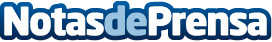 Inforpress colabora con Opinno y MIT Technology Review  para premiar a jóvenes innovadores de LatinoaméricaDatos de contacto:Inforpress Nota de prensa publicada en: https://www.notasdeprensa.es/inforpress-colabora-con-opinno-y-mit_1 Categorias: Comunicación http://www.notasdeprensa.es